ПРОЕКТ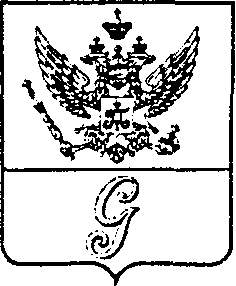 СОВЕТ  ДЕПУТАТОВ  МУНИЦИПАЛЬНОГО  ОБРАЗОВАНИЯ  «ГОРОД  ГАТЧИНА»ГАТЧИНСКОГО  МУНИЦИПАЛЬНОГО  РАЙОНАЧЕТВЕРТОГО  СОЗЫВАРЕШЕНИЕот ____ _________ 2019года                                                                            № __ В соответствии со статьей 5.1 Градостроительного кодексом Российской Федерации, Федеральным законом от 02.08.2019 №283-ФЗ «О внесении изменений в Градостроительный кодекс Российской Федерации и отдельные законодательные акты Российской Федерации», Федеральным законом от 06.10.2003 №131-ФЗ «Об общих принципах организации местного самоуправления в Российской Федерации», Областным законом Ленинградской области от 07.07.2014 №45-оз «О перераспределении полномочий в области градостроительной деятельности между органами государственной власти Ленинградской области и органами местного самоуправления Ленинградской области», Уставом МО «Город Гатчина», в целях обеспечения участия населения МО «Город Гатчина» в осуществлении местного самоуправления совет депутатов муниципального образования «Город Гатчина»РЕШИЛ:1. Внести в приложение к решению совета депутатов МО «Город Гатчина» 26.09.2018 №41 «Об утверждении Положения о порядке организации и проведении общественных обсуждений, публичных слушаний по проектам генеральных планов, проектам правил землепользования и застройки, проектам планировки территории, проектам межевания территории, проектам правил благоустройства территорий, проектам решений о предоставлении разрешения на условно разрешенный вид использования земельного участка или объекта капитального строительства, проектам решений о предоставлении разрешения на отклонение от предельных параметров разрешенного строительства, реконструкции объектов капитального строительства на территории муниципального образования «Город Гатчина» Гатчинского муниципального района Ленинградской области» следующие изменения:1.1. изложить подпункт « в» пункта 1.1 части 1 Положения в следующей редакции:« в) проект планировки территории и проект межевания территории (в случае внесения изменений в проект планировки территории и проект межевания территории путем утверждения их отдельных частей предметом общественных обсуждений, публичных слушаний, проводимых в соответствии с настоящим Положением, являются утверждаемые части)».1.2. изложить пункт 3.2 части 3 Положения в следующей редакции:             «3.2. Общественные обсуждения, публичные слушания по проекту правил землепользования и застройки муниципального образования, а также по внесению в них изменений, проводятся в срок не менее одного месяца и не более трех месяцев со дня опубликования такого проекта до дня опубликования заключения о результатах общественных обсуждений, публичных слушаний». 2. Настоящее решение вступает в силу со дня его официального опубликования в газете «Гатчинская правда» и подлежит размещению на официальном сайте МО «Город Гатчина» и официальном сайте Гатчинского муниципального района.Глава МО «Город Гатчина» - Председатель совета депутатовМО «Город Гатчина»                                                                       В.А. ФилоненкоО внесении изменений в решение Совета депутатов МО «Город Гатчина» от 26.09.2018 №41 «Об утверждении Положения о порядке организации и проведении общественных обсуждений, публичных слушаний по проектам генеральных планов, проектам правил землепользования и застройки, проектам планировки территории, проектам межевания территории, проектам правил благоустройства территорий, проектам решений о предоставлении разрешения на условно разрешенный вид использования земельного участка или объекта капитального строительства, проектам решений о предоставлении разрешения на отклонение от предельных параметров разрешенного строительства, реконструкции объектов капитального строительства на территории муниципального образования «Город Гатчина» Гатчинского муниципального района Ленинградской области»